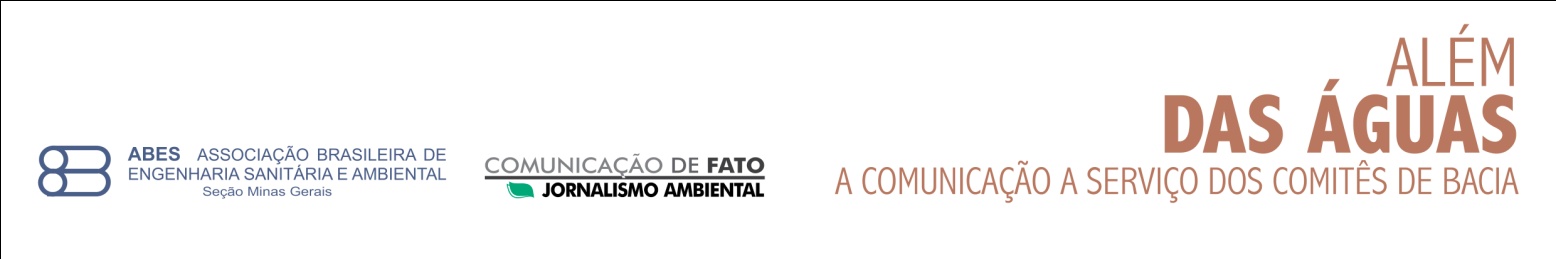 FORMULÁRIO DE INSCRIÇÃO:IDENTIFICAÇÃO DO ALUNO: IDENTIFICAÇÃO DO ALUNO: IDENTIFICAÇÃO DO ALUNO: IDENTIFICAÇÃO DO ALUNO: IDENTIFICAÇÃO DO ALUNO: IDENTIFICAÇÃO DO ALUNO: IDENTIFICAÇÃO DO ALUNO: IDENTIFICAÇÃO DO ALUNO: Nome:RG:Órgão Expedidor:Órgão Expedidor:CPF:Endereço:N°:Bairro:CEP:Cidade:UF:Telefone:Celular:Celular:Email pessoal:EMPRESA OU INSTITUIÇÃO ONDE ATUA: EMPRESA OU INSTITUIÇÃO ONDE ATUA: EMPRESA OU INSTITUIÇÃO ONDE ATUA: EMPRESA OU INSTITUIÇÃO ONDE ATUA: EMPRESA OU INSTITUIÇÃO ONDE ATUA: EMPRESA OU INSTITUIÇÃO ONDE ATUA: EMPRESA OU INSTITUIÇÃO ONDE ATUA: EMPRESA OU INSTITUIÇÃO ONDE ATUA: EMPRESA OU INSTITUIÇÃO ONDE ATUA: Nome:CNPJ:Endereço:N°:Bairro:CEP:Cidade:UF:Telefone:Cargo ou Função:Email institucional:Web site (se houver):UM DOS PROPÓSITOS DO CURSO É CONTRIBUIR PARA QUE OS ALUNOS IDENTIFIQUEM OS PRINCIPAIS PROBLEMAS, DESAFIOS E OPORTUNIDADES DE COMUNICAÇÃO NO AMBIENTE PROFISSIONAL EM QUE ATUAM. AVALIANDO O PROGRAMA DO CURSO, COMO VOCÊ ESPERA QUE A COMUNICAÇÃO POSSA CONTRIBUIR PARA RESSALTAR AS ATIVIDADES AMBIENTAIS COM AS QUAIS ESTÁ ENVOLVIDO, ATUALMENTE? INFORMAÇÕES ADICIONAIS:O CURSO SERÁ REALIZADO NOS DIAS 16 E 30/9, 14 E 28/10. AS AULAS SERÃO AOS SÁBADOS, DAS 10H ÀS 17H, COM INTERVALO DE 1H PARA ALMOÇO.  AS AULAS SERÃO DADAS NA SEDE DA ABES MG, À R. SÃO PAULO, 824/14º ANDAR, CENTRO, BELO HORIZONTE.SÃO 30 VAGAS DISPONÍVEIS, DIVIDIDAS EM 2 TURMAS DE 15 ALUNOS CADA. PREENCHIDAS AS 15 VAGAS INICIAIS, OS DEMAIS INTERESSADOS FARÃO O CURSO NO MESMO PERÍODO, PORÉM EM SÁBADOS ALTERNADOS, TAMBÉM QUINZENALMENTE.POR FAVOR, INFORME SE VOCÊ É PORTADOR DE NECESSIDADES ESPECIAIS.[     ] SIM. DE QUE TIPO?  [     ]NÃO. DADOS BANCÁRIOS PARA PAGAMENTO DA TAXA DE INSCRIÇÃO:FAVORECIDO: ABES MGBANCO: CAIXA ECONÔMICA FEDERALAGÊNCIA: 1667OPERAÇÃO: 003CONTA CORRENTE: 1802-8PARCELA ÚNICA: R$ 1.960,00.A CONFIRMAÇÃO DA MATRÍCULA OCORRERÁ APÓS O ENVIO DO COMPROVANTE DE PAGAMENTO E DO FORMULÁRIO DE INSCRIÇÃO, DEVIDAMENTE PREENCHIDO, PARA O EMAIL: CURSOS@ABES-MG.ORG.BREM CASO DE DÚVIDA, FAVOR LIGAR PARA: (31) 3224.8248 [ANA PAULA]